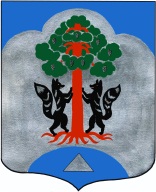                                             АДМИНИСТРАЦИЯ                    МО СОСНОВСКОЕ СЕЛЬСКОЕ ПОСЕЛЕНИЕ                  МО ПРИОЗЕРСКИЙ МУНИЦПАЛЬНЫЙ РАЙОН                                     ЛЕНИНГРАДСКОЙ ОБЛАСТИ                                              ПостановлениеОт 14.03.2014  года  № 108О выборе способа формированияфонда капитального ремонта на территории МО Сосновское сельское поселение МО  Приозерского муниципального района Ленинградской  области 
В соответствии с п. 7 статьи 170 Жилищного кодекса Российской Федерации, и п. 2 статьи 3 Областного закона № 82-Оз от 29.11.2013 года, «Об отдельных вопросах организации и проведения капитального ремонта общего имущества в многоквартирных домах, расположенных на территории Ленинградской области», в связи с тем, что собственники помещений МКД (приложение № 1, территория МО Сосновское сельское поселение МО  Приозерского муниципального района Ленинградской  области) в установленный срок не выбрали способ формирования фонда капитального ремонта или выбранный способ не был реализован в порядке, установленном Жилищным кодексом Российской Федерации, администрация МО Приозерский муниципальный район Ленинградской области ПОСТАНОВЛЯЕТ:1. Сформировать фонд капитального ремонта в отношении таких многоквартирных домов на счёте некоммерческой организации «Фонд капитального ремонта многоквартирных домов Ленинградской области», осуществляющей деятельность, направленную на обеспечение проведения капитального ремонта общего имущества в многоквартирных домах (приложение № 1), расположенных на территории территория МО Сосновское сельское поселение МО  Приозерского муниципального района Ленинградской  области2. Настоящее постановление направить некоммерческой организации «Фонд капитального ремонта многоквартирных домов Ленинградской области.3. Настоящее постановление опубликовать  на официальном  сайте поселения     www.admsosnovo.ru .4. Контроль за исполнением настоящего постановления оставляю за собой.Глава администрации МОСосновское сельское поселение:                                                                 А.Н.Соклаковсогласовано:Гермонина Н.Н.Коробова Г.Г.Дроботенко Н.Н.Разослано: дело-2, Прокуратура.-1, 1, отд. ЖКХПриложение № 1Дома МО Сосновское сельское поселение МО  Приозерского муниципального района Ленинградской  области формирующие средства по капитальному ремонту на общем счете регионального оператора:№ п/пАдресУправляющая компанияПримечание1Пл. 69 км, ул. Заводская, д. 2ЗАО «ЖилСервисТВЭЛ»2Пл. 69 км, ул. Заводская, д. 8ЗАО «ЖилСервисТВЭЛ»3Пос. Сосново, ул. Береговая, д. 33ЗАО «ЖилСервисТВЭЛ»4Пос. Сосново, ул. Зеленая горка, д. 5ЗАО «ЖилСервисТВЭЛ»5Пос. Сосново, ул. Первомайская, д. 9ЗАО «ЖилСервисТВЭЛ»6Пос. Сосново, ул. Связи, д. 1ЗАО «ЖилСервисТВЭЛ»7Пос. Сосново, пер. Рабочий, д. 2ЗАО «ЖилСервисТВЭЛ»8Пос. Сосново, ул. Береговая, д. 37ЗАО «ЖилСервисТВЭЛ»9Пос. Сосново, ул. Береговая, д. 39ЗАО «ЖилСервисТВЭЛ»10Пос. Сосново, ул. Дорожная, д. 10ЗАО «ЖилСервисТВЭЛ»11Пос. Сосново, ул. Железнодорожная, д. 46ЗАО «ЖилСервисТВЭЛ»12Пос. Сосново, ул. Железнодорожная, д. 55ЗАО «ЖилСервисТВЭЛ»13Пос. Сосново, ул. Ленинградская, д. 3ЗАО «ЖилСервисТВЭЛ»14Пос. Сосново, ул. Ленинградская, д. 92ЗАО «ЖилСервисТВЭЛ»15Пос. Сосново, ул. Лесная, д. 19ЗАО «ЖилСервисТВЭЛ»16Пос. Сосново, ул. Лесная, д. 2аЗАО «ЖилСервисТВЭЛ»17Пос. Сосново, ул. Лесная, д. 4аЗАО «ЖилСервисТВЭЛ»18Пос. Сосново, ул. Лесная, д. 9ЗАО «ЖилСервисТВЭЛ»19Пос. Сосново, ул. Никитина, д. 16ЗАО «ЖилСервисТВЭЛ»20Пос. Сосново, ул. Никитина, д. 12ЗАО «ЖилСервисТВЭЛ»21Пос. Сосново, ул. Никитина, д. 14ЗАО «ЖилСервисТВЭЛ»22Пос. Сосново, ул. Никитина, д. 18ЗАО «ЖилСервисТВЭЛ»23Пос. Сосново, ул. Никитина, д. 20ЗАО «ЖилСервисТВЭЛ»24Пос. Сосново, ул. Никитина, д. 22ЗАО «ЖилСервисТВЭЛ»25Пос. Сосново, ул. Никитина, д. 24ЗАО «ЖилСервисТВЭЛ»26Пос. Сосново, ул. Никитина, д. 24аЗАО «ЖилСервисТВЭЛ»27Пос. Сосново, ул. Никитина, д. 26ЗАО «ЖилСервисТВЭЛ»28Пос. Сосново, ул. Никитина, д. 28ЗАО «ЖилСервисТВЭЛ»29Пос. Сосново, ул. Никитина, д. 32ЗАО «ЖилСервисТВЭЛ»30Пос. Сосново, ул. Никитина, д. 36ЗАО «ЖилСервисТВЭЛ»31Пос. Сосново, ул. Никитина, д. 38ЗАО «ЖилСервисТВЭЛ»32Пос. Сосново, ул. Никитина, д. 5ЗАО «ЖилСервисТВЭЛ»33Пос. Сосново, ул. Октябрьская, д. 12ЗАО «ЖилСервисТВЭЛ»34Пос. Сосново, ул. Связи, д. 5ЗАО «ЖилСервисТВЭЛ»35Пос. Сосново, ул. Строителей, д. 1ЗАО «ЖилСервисТВЭЛ»36п. Сосново ул. Первомайская д.1ООО"УК СосновоАгроПромТехника"37п. Сосново ул. Первомайская д.3ООО"УК СосновоАгроПромТехника"38п. Сосново ул. Первомайская д.11ООО"УК СосновоАгроПромТехника"39п. Сосново ул. Академическая д.1ООО"УК СосновоАгроПромТехника"40п. Сосново ул. Академическая д.2ООО"УК СосновоАгроПромТехника"41п. Сосново ул. Академическая д.4ООО"УК СосновоАгроПромТехника"42п. Сосново ул. Академическая д.14ООО"УК СосновоАгроПромТехника"43п. Сосново ул. Механизаторов д.1ООО"УК СосновоАгроПромТехника"44п. Сосново ул. Механизаторов д.3ООО"УК СосновоАгроПромТехника"45 п. Сосново ул. Механизаторов д.5ООО"УК СосновоАгроПромТехника"46 п. Сосново ул. Механизаторов д.14ООО"УК СосновоАгроПромТехника"47 п. Сосново ул. Механизаторов д.7ООО"УК СосновоАгроПромТехника"48 п. Сосново ул. Механизаторов д.7аООО"УК СосновоАгроПромТехника"49 п. Сосново ул. Механизаторов д.9ООО"УК СосновоАгроПромТехника"50 п. Сосново ул. Молодежная д.1ООО"УК СосновоАгроПромТехника"51 п. Сосново ул. Молодежная д.2ООО"УК СосновоАгроПромТехника"52п. Сосново ул. Молодежная д.5ООО"УК СосновоАгроПромТехника"53 п. Сосново ул. Пионерская д.1а ООО"УК СосновоАгроПромТехника"54 п. Сосново пер. Типографский д.9ООО"УК СосновоАгроПромТехника"55п. Сосново пер. Рабочий д.4ООО"УК СосновоАгроПромТехника"56575859606162636465666768697071727374757677787980